www.itreparatur.ch                                               ZürichReparatur An- und Verkauf	                                                               Ghasemi iT-Shop	                                                                                        Kalkbreitestrasse 40, 8003 Zürich	                                                                                       Tel: 044 461 06  90 - Natel: 077 999 07 77	Name/FirmaE-MailTelefon / NatelHandy Code / TastensperreArt der ReparaturIhre Ruecksendeadresse	Ihre BemerkungenIch habe die Seite http://www.itreparatur.ch/#!post/c1965 gelesen und bin damit einverstanden.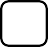 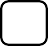 Ort, Datum:	Ihre Unterschrift:Display AustauschHome ButtonAkkuEinschalttasteLautsprecherschalterLautsprecherMikrofonLadebuchseRückversandA-Post EingeschreibenKostenlosRückversandExpress-Post Eingeschreiben15.-CHFRückversandKurierdienst in Stadt Zürich und Winterthur7.-CHF